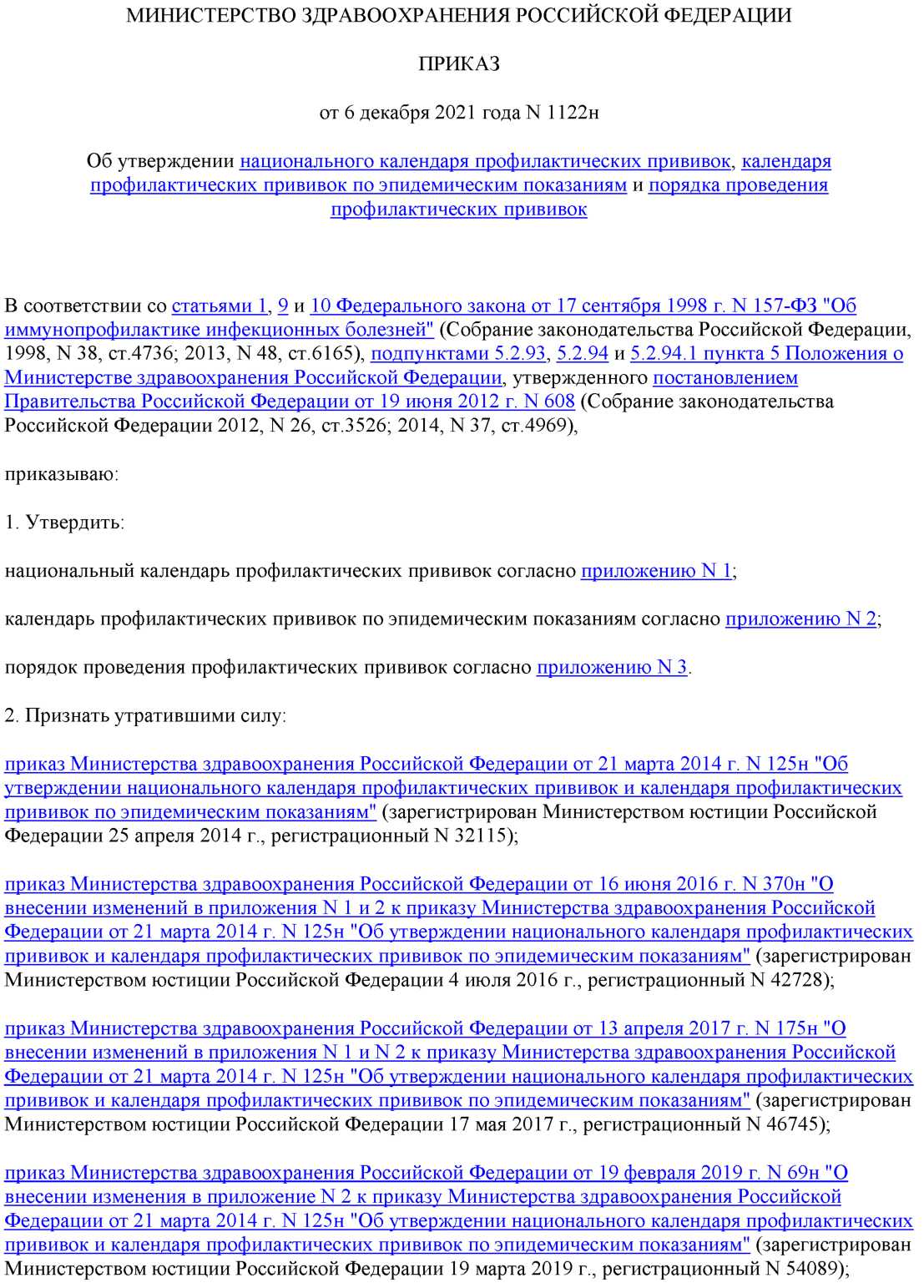 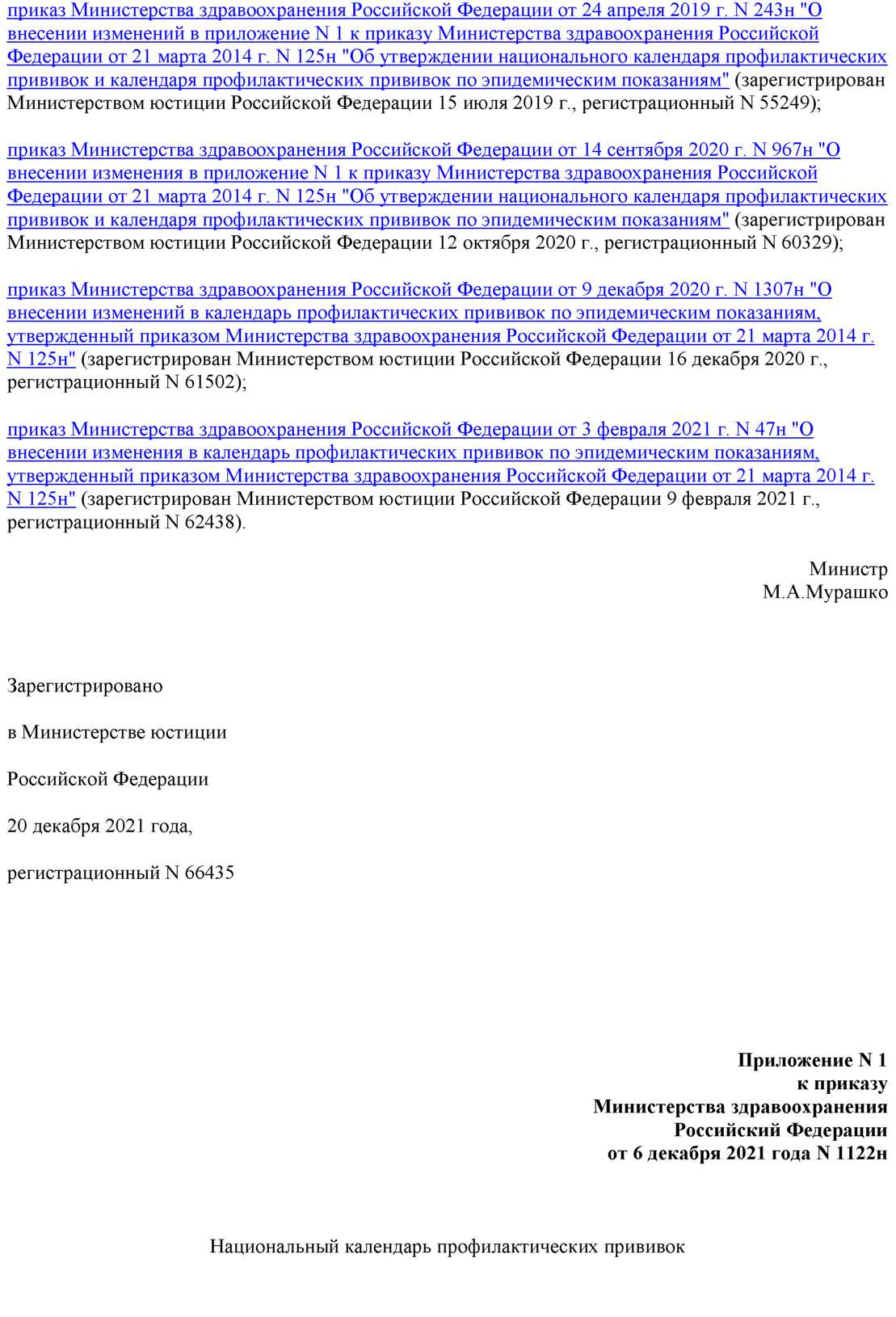 Приложение N 2
к приказуМинистерства здравоохранения
Российский Федерации
от 6 декабря 2021 года N 1122нКалендарь профилактических прививок по эпидемическим показаниямNп/пКатегории и возраст граждан,
подлежащих обязательной
вакцинацииНаименование профилактической
прививки1.Новорожденные
в первые 24 часа жизниПервая вакцинация против вирусного гепатита В2.Новорожденные на 3-7 день жизниВакцинация против туберкулеза3.Дети 1 месяцВторая вакцинация против вирусного гепатита В4.Дети 2 месяцаТретья вакцинация против вирусного гепатита В
(группы риска)Первая вакцинация против пневмококковой
инфекции5.Дети 3 месяцаПервая вакцинация против дифтерии, коклюша,
столбнякаПервая вакцинация против полиомиелитаПервая вакцинация против гемофильной инфекции
типа b6.Дети 4,5 месяцаВторая вакцинация против дифтерии, коклюша,
столбнякаВторая вакцинация против гемофильной инфекции
типа bВторая вакцинация против полиомиелитаВторая вакцинация против пневмококковой
инфекции7.Дети 6 месяцевТретья вакцинация против дифтерии, коклюша,
столбнякаТретья вакцинация против вирусного гепатита BТретья вакцинация против полиомиелитаТретья вакцинация против гемофильной инфекции
типа b8.Дети 12 месяцевВакцинация против кори, краснухи,
эпидемического паротитаЧетвертая вакцинация против вирусного гепатита B
(группы риска)9.Дети 15 месяцевРевакцинация против пневмококковой инфекции10.Дети 18 месяцевПервая ревакцинация против дифтерии, коклюша,
столбнякаПервая ревакцинация против полиомиелитаРевакцинация против гемофильной инфекциитипа b11.Дети 20 месяцевВторая ревакцинация против полиомиелита12.Дети 6 летРевакцинация против кори, краснухи,
эпидемического паротитаТретья ревакцинация против полиомиелита13.Дети 6-7 летВторая ревакцинация против дифтерии, столбнякаРевакцинация против туберкулеза14.Дети 14 летТретья ревакцинация против дифтерии, столбняка15.Взрослые от 18 летРевакцинация против дифтерии, столбняка -
каждые 10 лет от момента последней ревакцинации16.Дети от 1 года до 17 лет (включительно), взрослые от 18 до 55
лет, не привитые ранее против вирусного гепатита ВВакцинация против вирусного гепатита B17.Дети от 1 года до 17 лет (включительно), женщины от 18 до 25Вакцинация против краснухи, ревакцинация противлет (включительно), не болевшие, не привитые, привитые
однократно против краснухи, не имеющие сведений о
прививках против краснухикраснухи18.Дети от 1 года до 17 лет (включительно), взрослые от 18 до 35
лет (включительно), не болевшие, не привитые, привитые
однократно, не имеющие сведений о прививках против кори;
взрослые от 36 до 55 лет (включительно), относящиеся к
группам риска (работники медицинских и организаций,
осуществляющих образовательную деятельность, организаций
торговли, транспорта, коммунальной и социальной сферы;
лица, работающие вахтовым методом, и сотрудники
государственных контрольных органов в пунктах пропуска
через государственную границу Российской Федерации), не
болевшие, не привитые, привитые однократно, не имеющие
сведений о прививках против кориВакцинация против кори, ревакцинация против
кори19.Дети с 6 месяцев, учащиеся 1-11 классов; обучающиеся в
профессиональных образовательных организациях и
образовательных организациях высшего образования;
взрослые, работающие по отдельным профессиям и
должностям (работники медицинских организаций и
организаций, осуществляющих образовательную деятельность,
организаций торговли, транспорта, коммунальной и
социальной сферы); лица, работающие вахтовым методом,
сотрудники правоохранительных органов и государственных
контрольных органов в пунктах пропуска через
государственную границу Российской Федерации; работники
организаций социального обслуживания и
многофункциональных центров; государственные гражданские
и муниципальные служащие; беременные женщины; взрослые
старше 60 лет; лица, подлежащие призыву на военную службу;
лица с хроническими заболеваниями, в том числе с
заболеваниями легких, сердечно-
сосудистыми заболеваниями, метаболическими нарушениями и
ожирениемВакцинация против гриппаNп/пНаименованиепрофилактическойпрививкиКатегории граждан, подлежащих обязательной вакцинации1.Против туляремииЛица, проживающие на энзоотичных по туляремии территориях, а также прибывшие на
эти территории лица, выполняющие следующие работы:сельскохозяйственные, гидромелиоративные, строительные, другие работы по выемке
и перемещению грунта, заготовительные, промысловые, геологические,
изыскательские, экспедиционные, дератизационные и дезинсекционные;по лесозаготовке, расчистке и благоустройству леса, зон оздоровления и отдыха
населения.Лица, работающие с живыми культурами возбудителя туляремии.2.Против чумыЛица, временно или постоянно находящееся
на территории природного очага, при осложнении
эпизоотической и эпидемиологической обстановки.Лица, работающие с живыми культурами возбудителя чумы.3.Против бруцеллезаВ очагах козье-овечьего типа бруцеллеза лица, выполняющие следующие работы:по заготовке, хранению, обработке сырья и продуктов животноводства, полученных
из хозяйств,где регистрируются заболевания скота бруцеллезом;по убою скота, больного бруцеллезом, заготовке и переработке полученных от него
мяса и мясопродуктов.Животноводы, ветеринарные работники, зоотехники
в хозяйствах, энзоотичных по бруцеллезу.Лица, работающие с живыми культурами возбудителя бруцеллеза.4.Против сибирской язвыЛица, выполняющие следующие работы:- ветеринарные работники и другие лица, профессионально занятые предубойным
содержанием скота, а также убоем, снятием шкур и разделкой туш;сбор, хранение, транспортировка и первичная обработка сырья животного
происхождения;сельскохозяйственные, гидромелиоративные, строительные, по выемке и
перемещению грунта, заготовительные, промысловые, геологические, изыскательские,
экспедиционные на энзоотичных по сибирской язве территориях.Лица, работающие с материалом, подозрительным на инфицирование возбудителем
сибирской язвы.5.Против бешенстваС профилактической целью вакцинируют следующих лиц, имеющих высокий риск
заражения бешенством: лица, работающие с "уличным" вирусом бешенства;
ветеринарные работники; егеря, охотники, лесники; лица, выполняющие работы по
отлову и содержанию животных.6.Против лептоспирозаЛица, выполняющие следующие работы:по заготовке, хранению, обработке сырья и продуктов животноводства, полученных
из хозяйств, расположенных на энзоотичных по лептоспирозу территориях;по убою скота, больного лептоспирозом, заготовке и переработке мяса и
мясопродуктов, полученных от больных лептоспирозом животных;по отлову и содержанию безнадзорных животных. Лица, работающие с живыми
культурами возбудителя лептоспироза.7.Против клещевоговирусногоэнцефалитаЛица, проживающие на эндемичных по клещевому вирусному энцефалиту
территориях, лица, выезжающие на эндемичные по клещевому вирусному энцефалиту
территории, а также прибывшие на эти территории лица, выполняющие следующие
работы:сельскохозяйственные, гидромелиоративные, строительные, по выемке и
перемещению грунта, заготовительные, промысловые, геологические, изыскательские,
экспедиционные, дератизационные и дезинсекционные;по лесозаготовке, расчистке и благоустройству леса, зон оздоровления и отдыха
населения.Лица, работающие с живыми культурами возбудителя клещевого энцефалита.8.Против лихорадки КуЛица, выполняющие работы по заготовке, хранению, обработке сырья и продуктов
животноводства, полученных из хозяйств, где регистрируются заболевания лихорадкойКу.Лица, выполняющие работы по заготовке, хранению и переработке
сельскохозяйственной продукции на энзоотичных территориях по лихорадке Ку.Лица, работающие с живыми культурами возбудителей лихорадки Ку.9.Против желтой лихорадкиЛица, выезжающие за пределы Российской Федерации в энзоотичные по желтой
лихорадке страны (регионы).Лица, работающие с живыми культурами возбудителя желтой лихорадки.10.Против холерыЛица, выезжающие в неблагополучные по холере страны (регионы).Население субъектов Российской Федерации в случае осложнения санитарно-
эпидемиологической обстановки по холере в сопредельных странах, а также на
территории Российской Федерации.11.Против брюшного тифаЛица, занятые в сфере коммунального благоустройства (работники, обслуживающие
канализационные сети, сооружения и оборудование, а также организаций,
осуществляющих санитарную очистку населенных мест, сбор, транспортировку и
утилизацию бытовых отходов).Лица, работающие с живыми культурами возбудителей брюшного тифа.Население, проживающее на территориях с хроническими водными эпидемиями
брюшного тифа.Лица, выезжающие в гиперэндемичные по брюшному тифу страны (регионы).
Контактные лица в очагах брюшного тифа по эпидемическим показаниям.По эпидемическим показаниям прививки проводят при угрозе возникновения эпидемии
или вспышки брюшного тифа (стихийные бедствия, крупные аварии на водопроводной
и канализационной сети), а также в период эпидемии, при этом в угрожаемом регионе
проводят массовую вакцинацию населения.12.Против вирусного гепатита
АЛица, проживающие в регионах, неблагополучных по заболеваемости вирусным
гепатитом А, а также лица, подверженные профессиональному риску заражения
(медицинские работники, работники сферы обслуживания населения, занятые на
предприятиях пищевой промышленности, а также обслуживающие водопроводные и
канализационные сооружения,
оборудование и сети).Лица, выезжающие в неблагополучные страны
(регионы), где регистрируется вспышечная
заболеваемость вирусным гепатитом А. Контактные
лица в очагах вирусного гепатита А.По эпидемическим показаниям прививки проводятся при угрозе возникновения
эпидемии или вспышки вирусного гепатита А (стихийные бедствия, крупные аварии на
водопроводной и канализационной сети).13.Против шигеллезовРаботники медицинских организаций (их структурных подразделений) инфекционного
профиля.Лица, занятые в сфере общественного питания и коммунального благоустройства.
Дети, посещающие дошкольные образовательные организации и отъезжающие в
организации, осуществляющие лечение, оздоровление и (или) отдых (по показаниям).
По эпидемическим показаниям прививки проводятся при угрозе возникновения
эпидемии или вспышки шигеллезов (стихийные бедствия, крупные аварии на
водопроводной и канализационной сети), а также в период эпидемии, при этом в
угрожаемом регионе проводят массовую вакцинацию населения. Профилактические
прививки предпочтительно проводить перед сезонным подъемом заболеваемости
шигеллезами.14.Против менингококковой
инфекцииДети и взрослые в очагах менингококковой инфекции, вызванной менингококками
серогрупп А или С.Вакцинация проводится в эндемичных регионах, а также в случае эпидемии, вызванной
менингококками серогрупп А или С.Лица, подлежащие призыву на военную службу.15.Против кориКонтактные лица без ограничения возраста из очагов заболевания, ранее не болевшие,
не привитые и не имеющие сведений о профилактических прививках против кори, илиоднократно привитые старше 6 лет.16.Против вирусного гепатита
ВКонтактные лица из очагов заболевания, не болевшие, не привитые и не имеющие
сведений о профилактических прививках против вирусного гепатита В.17.Против дифтерииКонтактные лица из очагов заболевания, не болевшие, не привитые и не имеющие
сведений о профилактических прививках против дифтерии.18.Против эпидемического
паротитаКонтактные лица из очагов заболевания, ранее не болевшие, не привитые или не
имеющие сведений о профилактических прививках против эпидемического паротита,
или однократно привитые старше 6 лет.19.Против полиомиелитаКонтактные лица в очагах полиомиелита, в том числе вызванного диким полиовирусом
(или при подозрении на заболевание):дети с 3 месяцев до 15 лет при наличии достоверных данных о предшествующих
прививках - однократно;медицинские работники - однократно;дети, прибывшие из эндемичных (неблагополучных) по полиомиелиту стран
(регионов), с 3 месяцев до 15 летоднократно (при наличии достоверных данных о предшествующих прививках) или
трехкратно (при их отсутствии);лица без определенного места жительства(при их выявлении) с 3 месяцев до 15 лет - однократно (при наличии достоверных
данных о предшествующих прививках) или трехкратно (при их отсутствии);лица, контактировавшие с прибывшими из эндемичных (неблагополучных) по
полиомиелиту стран (регионов), с 3 месяцев жизни без ограничения возраста -
однократно инактивированной полиомиелитной вакциной;лица, работающие с живым полиовирусом,с материалами, инфицированными (потенциально инфицированными) диким
полиовирусом, без ограничения возраста - однократно при приеме на работу.20.Против пневмококковой
инфекцииДети в возрасте от 2 до 5 лет, взрослые, относящиеся к группам риска (лица,
подлежащие призыву на военную службу, лица старше 60 лет, страдающие
хроническими заболеваниями легких, лица старше трудоспособного возраста,
проживающие в организациях социального обслуживания).21.Против ротавирусной
инфекцииДети для активной вакцинации с целью профилактики заболеваний, вызываемых
ротавирусами.22.Против ветряной оспыДети и взрослые из групп риска, включая лиц, подлежащих призыву на военную
службу, ранее не привитые и не болевшие ветряной оспой.23.Против гемофильной
инфекцииДети, не привитые на первом году жизни против гемофильной инфекции.24.Против коронавирусной
инфекции,вызываемой вирусом
SARS-CoV-2К приоритету 1 -го уровня относятся:
лица в возрасте 60 лет и старше;взрослые, работающие по отдельным профессиям и должностям:
работники медицинских, образовательных организаций, организаций социального
обслуживания и многофункциональных центров; лица, проживающие в организациях
социального обслуживания;лица с хроническими заболеваниями, в том числе с заболеваниями бронхолегочной
системы, сердечно-сосудистыми заболеваниями, сахарным диабетом и ожирением;
граждане, проживающие в городах с численностью населения 1 млн и более.К приоритету 2-го уровня относятся:взрослые, работающие по отдельным профессиям и должностям:работники организаций транспорта и энергетики, сотрудники правоохранительныхорганов, государственных контрольных органов в пунктах пропуска черезгосударственную границу;лица, работающие вахтовым методом;волонтеры; военнослужащие;работники организаций сферы предоставления услуг.К приоритету 3-го уровня относятся:государственные гражданские и муниципальные служащие;обучающиеся в профессиональных образовательных организациях и образовательных
организациях высшего образования старше 18 лет; лица, подлежащие призыву на
военную службу.Дети от 12 до 17 лет (включительно) (вакцинация проводится добровольно при
наличии письменного заявления одного из родителей (или иного законного
представителя).